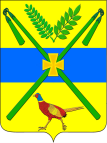 АДМИНИСТРАЦИЯ ЧЕЛБАССКОГО СЕЛЬСКОГО ПОСЕЛЕНИЯКАНЕВСКОГО РАЙОНАПОСТАНОВЛЕНИЕ(проект)от 	№ станица ЧелбасскаяО порядке поступления обращений и заявлений, являющихся основаниями для проведения заседания Комиссии по соблюдению требований к служебному поведению муниципальных служащих и урегулированию конфликта интересов на муниципальной службе в администрации Челбасского сельского поселения Каневского района В соответствии с Федеральным законом от 25 декабря 2008 года № 273-ФЗ «О противодействии коррупции», Положением о комиссии по соблюдению требований к служебному поведению и урегулированию конфликта интересов муниципальных служащих администрации Челбасского сельского поселения Каневского района, утвержденного постановлением администрации Челбасского сельского поселения Каневского района от 22 декабря 2014 года № 183 п о с т а н о в л я ю:1.	Утвердить:1.1.	Порядок поступления в соответствии со статьей 12 Федерального закона  от 25 декабря 2008 года № 273-ФЗ «О противодействии коррупции» обращения гражданина, замещавшего в администрации Челбасского сельского поселения Каневского района должность муниципальной службы, включенную в перечень должностей, утвержденный нормативным правовым актом администрации Челбасского сельского поселения Каневского района, о даче согласия на замещение должности в коммерческой или некоммерческой организации либо на выполнение работы на условиях гражданско-правового договора в коммерческой или некоммерческой организации, если отдельные функции по муниципальному управлению этой организацией входили в его должностные (служебные) обязанности, до истечения двух лет со дня увольнения с муниципальной службы (приложение №1).1.2.	Порядок поступления заявления от лица, замещающего должность муниципальной службы в администрации Челбасского сельского поселения Каневского района о невозможности по объективным причинам представить сведения о доходах, об имуществе и обязательствах имущественного характера своих супруги (супруга) и несовершеннолетних детей (приложение № 2).2. Специалисту 1 категории общего отдела администрации Челбасского сельского поселения Каневского района Е.В.Бурдастой:2.1. Разместить настоящее постановление на официальном сайте администрации Челбасского сельского поселения Каневского района в информационно-телекоммуникационной сети «Интернет» (http://www.chelbasskaya.ru/).»2.2. Обеспечить официальное обнародование данного постановления.3.Контроль за выполнением данного постановления оставляю за собой.4. Настоящее постановление вступает в силу со дня его официального обнародования.Глава Челбасского сельского поселения Каневского района                                                            		      А.В.КозловПОРЯДОК поступления в соответствии со статьей 12 Федерального закона  от 25 декабря 2008 года № 273-ФЗ «О противодействии коррупции» обращения гражданина, замещавшего в администрации Челбасского сельского поселения Каневского района должность муниципальной службы, включенную в перечень должностей, утвержденный нормативным правовым актом администрации Челбасского сельского поселения Каневского района, о даче согласия на замещение должности в коммерческой или некоммерческой организации либо на выполнение работы на условиях гражданско-правового договора в коммерческой или некоммерческой организации, если отдельные функции по муниципальному управлению этой организацией входили в его должностные (служебные) обязанности, до истечения двух лет со дня увольнения с муниципальной службы 1.	Обращение о даче согласия на замещение должности в коммерческой или некоммерческой организации либо на выполнение работы на условиях гражданско-правового договора в коммерческой или некоммерческой организации, если отдельные функции по муниципальному управлению этой организацией входили в его должностные (служебные) обязанности (далее- обращение) подается в соответствии со статьей 12  Федерального закона от 25 декабря 2008 года № 273-ФЗ «О противодействии коррупции» гражданином, замещавшим в администрации Челбасского сельского поселения Каневского района должность муниципальной службы, включенную в перечень должностей, утвержденный нормативным правовым актом администрации Челбасского сельского поселения Каневского района,  если отдельные функции по муниципальному управлению этой организацией входили в его должностные (служебные) обязанности, до истечения двух лет со дня увольнения с муниципальной службы в администрации Челбасского сельского поселения Каневского района.2.	Обращение подается в общий отдел либо отдел администрации Челбасского сельского поселения Каневского района, где гражданин ранее замещал должность муниципальной службы по форме, согласно приложению к настоящему Порядку.3.	Обращение может быть подано муниципальным служащим, планирующим свое увольнение с муниципальной службы в администрации Челбасского сельского поселения Каневского района.4.	Обращение, поступившее в общий отдел, регистрируется в тот же день в установленном порядке в журнале регистрации информации, содержащей основания для проведения заседания комиссии по соблюдению требований к служебному поведению муниципальных служащих и урегулированию конфликта интересов на муниципальной службе в администрации Челбасского сельского поселения Каневского района.5.	В обращении указываются: фамилия, имя, отчество гражданина, дата его рождения, адрес места жительства, замещаемые должности в течение последних двух лет до дня увольнения с муниципальной службы, наименование, местонахождение коммерческой или некоммерческой организации, характер ее деятельности, должностные (служебные) обязанности, исполняемые гражданином во время замещения им должности муниципальной службы, функции по муниципальному управлению в отношении коммерческой или некоммерческой организации, вид договора (трудовой или гражданско-правовой), предполагаемый срок его действия, сумма оплаты за выполнение (оказание) по договору работ (услуг). 6.	Должностными лицами общего отдела осуществляется рассмотрение обращения, по результатам которого подготавливается мотивированное заключение по существу обращения с учетом требований статьи 12 Федерального закона от 25 декабря 2008 года № 273-ФЗ «О противодействии коррупции».7.	При подготовке мотивированного заключения по результатам рассмотрения уведомления должностные лица общего отдела имеют право проводить собеседование с муниципальным служащим, представившим уведомление, получать от него письменные пояснения, а глава муниципального образования (представители нанимателя (работодатели)) могут направлять в установленном порядке запросы в государственные органы, органы местного самоуправления и заинтересованные организации. 8.	Обращение, мотивированное заключение и другие материалы в течение семи рабочих дней со дня поступления обращения представляются председателю комиссии по соблюдению требований к служебному поведению и урегулированию конфликта интересов на муниципальной службе в администрации Челбасского сельского поселения Каневского района (далее – комиссия). В случае направления запросов обращение, заключение и другие материалы представляются председателю комиссии в течение 45 дней со дня поступления уведомления. Указанный срок может быть продлен, но не более чем на 30 дней.9.	Комиссия рассматривает обращение, мотивированное заключение и другие материалы и принимает по ним решения в порядке, установленном Положением о комиссии по соблюдению требований к служебному поведению муниципальных служащих и урегулированию конфликта интересов на муниципальной службе в администрации Челбасского сельского поселения Каневского района, утвержденным нормативным правовым актом администрации.Ведущий специалист общего отдела администрации Челбасского сельского поселения Каневского района 					       А.В.ЗавгороднийПРИЛОЖЕНИЕк Порядку поступления в соответствии со статьей 12 Федерального закона  от 25 декабря 2008 года № 273-ФЗ «О противодействии коррупции» обращения гражданина, замещавшего в администрации Челбасского сельского поселения Каневского района должность муниципальной службы, включенную в перечень должностей, утвержденный нормативным правовым актом администрации Челбасского сельского поселения Каневского района, о даче согласия на замещение должности в коммерческой или некоммерческой организации либо на выполнение работы на условиях гражданско-правового договора в коммерческой или некоммерческой организации, если отдельные функции по муниципальному управлению этой организацией входили в его должностные (служебные) обязанности, до истечения двух лет со дня увольнения с муниципальной службы	ОБРАЩЕНИЕПрошу дать согласие на замещение должности на основании трудового договора/ выполнении работ на условиях гражданско-правового договора____________________________________________________________________(нужное указать)в ________________________________________________________________________________________________________________________________________ (наименование, местонахождение коммерческой (некоммерческой) организации, характер ее деятельности)так как отдельные функции по муниципальному управлению этой организацией входили в мои должностные обязанности, а именно:____________________________________________________________________ (перечислить вышеуказанные функции)	Должностные (служебные) обязанности, исполняемые мной во время замещения должности муниципальной службы                     ____________________________________________________________________:	(наименование должности)_______________________________________________________________._______________________________________________________________.__________________________________________________________ и т.д.В течение последних двух лет со дня увольнения замещал (-а) следующие должности:___________________________________________________________________ . (перечислить замещаемые должности)Предполагаемый срок действия договора ________________________________ .Сумма оплаты за выполнение (оказание) работ (услуг) по гражданско-правовому договору составит ________________________________________ .*								 (указать сумму)__________________      _________________________________________(дата)	(подпись, расшифровка подписи)Обращение  зарегистрировано:регистрационный номер          ______________   ;дата регистрации    «___» __________________ 20 __ г.*Заполняется в случае обращения о даче согласия на выполнение работ (оказания услуг) на условиях гражданско-правового договора.ПРИЛОЖЕНИЕ №2УТВЕРЖДЕНпостановлением администрацииЧелбасского сельского поселения Каневского района от ___________ № ___ПОРЯДОК поступления заявления от лица, замещающего должность муниципальной службы в администрации Челбасского сельского поселения Каневского района о невозможности по объективным причинам представить сведения о доходах, об имуществе и обязательствах имущественного характера своих супруги (супруга) и несовершеннолетних детей1.	Настоящий порядок распространяется на лиц, замещающих должности муниципальной службы в администрации Челбасского сельского поселения Каневского района, включенных в Перечень должностей муниципальной службы в администрации Челбасского сельского поселения Каневского района, при назначении на которые граждане и при замещении которых муниципальные служащие обязаны представлять сведения о своих доходах, об имуществе и обязательствах имущественного характера, а также сведения о доходах, об имуществе и обязательствах имущественного характера своих супруги (супруга) и несовершеннолетних детей, утвержденный нормативным правовым актом  администрации Челбасского сельского поселения Каневского района.2.	Заявление о невозможности по объективным причинам представить сведения о доходах, об имуществе и обязательствах имущественного характера своих супруги (супруга) и несовершеннолетних детей (далее – заявление) подается в общий отдел администрации Челбасского сельского поселения Каневского района, по форме, согласно приложению к настоящему Порядку.3.	Заявление, поступившее в общий отдел, регистрируется в тот же день в установленном порядке в журнале регистрации информации, содержащей основания для проведения заседания комиссии по соблюдению требований к служебному поведению муниципальных служащих и урегулированию конфликта интересов на муниципальной службе в администрации Челбасского сельского поселения Каневского района.        4.	Заявление в течение семи рабочих дней со дня поступления представляются председателю комиссии по соблюдению требований к служебному поведению и урегулированию конфликта интересов на муниципальной службе в администрации Челбасского сельского поселения Каневского района (далее –комиссия).5.	Заседание комиссии по рассмотрению заявления, как правило, проводится не позднее одного месяца со дня истечения срока, установленного для представления сведений о доходах, об имуществе и обязательствах имущественного характера.6. Комиссия рассматривает заявление и другие материалы и принимает по ним решения в порядке, установленном Положением о комиссии по соблюдению требований к служебному поведению муниципальных служащих и урегулированию конфликта интересов на муниципальной службе в администрации Челбасского сельского поселения Каневского района, утвержденным нормативным правовым актом администрации Челбасского сельского поселения Каневского района.Ведущий специалист общего отдела администрации Челбасского сельского поселения Каневского района 					       А.В.ЗавгороднийЗаявлениео невозможности по объективным причинам представитьсведения о доходах, об имуществе и обязательствахимущественного характера своих супруги (супруга) и несовершеннолетних детейЯ, _______________________________________________________________________                                               (Ф.И.О., наименование должности)сообщаю, что не имею возможности представит сведения о доходах, об имуществе и обязательствах имущественного характера своих супруги (супруга), несовершеннолетних детей____________________________________________________________________(Ф.И.О. супруги (супруга), несовершеннолетних детей) (указывается нужное)по объективным причинам ___________________________________________________________________________________________________________________________________(указывается конкретная причина (ы) непредставления сведений)  К заявлению прилагаю следующие дополнительные материалы (в случае наличия):        ___________________________________________________________________________ .__________________      ______________________________________________________(дата)	(подпись, расшифровка подписи)Заявление  зарегистрировано:регистрационный номер          ______________   ;дата регистрации    «___» __________________ 20 __ г.ПРИЛОЖЕНИЕ №1УТВЕРЖДЕНпостановлением администрацииЧелбасского сельского поселения Каневского района от _____________ № _____В __________________________________________________________________(указывается кадровое подразделение)гражданина _________________________________________________________________________,(Ф.И.О., дата рождения)проживающего (-ей) по адресу: __________________________________________________________________________________________________________(должность, Ф.И.О. лица, зарегистрировавшего обращение)_________________________________(подпись лица, зарегистрировавшего обращение)ПРИЛОЖЕНИЕк Порядку поступления заявления муниципального служащего администрации Челбасского сельского поселения Каневского района о невозможности по объективным причинам представить сведения о доходах, об имуществе и обязательствах имущественного характера своих супруги (супруга) и несовершеннолетних детейПРИЛОЖЕНИЕк Порядку поступления заявления муниципального служащего администрации Челбасского сельского поселения Каневского района о невозможности по объективным причинам представить сведения о доходах, об имуществе и обязательствах имущественного характера своих супруги (супруга) и несовершеннолетних детейВ __________________________________________________________________(указывается кадровое подразделение)______________________________________________________________________________________________________ (Ф.И.О., должность)В __________________________________________________________________(указывается кадровое подразделение)______________________________________________________________________________________________________ (Ф.И.О., должность)__________________________________(должность, Ф.И.О. лица, зарегистрировавшего заявление)_________________________________(подпись лица, зарегистрировавшего заявление)